FOOD BUSINESS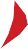 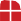 Proposal Issued:02.07.2018Proposal Valid To:01.02.2019PROPOSAL PROJECTPREPARED FORJohn Hendrixlabdesign@gmail..com www.labdesign.com5000 King Road, Tokyo Rounded Town Check,Japan, 34564+267 18290 2879+569 95956 2865INTRO- DUCTIONOverviewLorem ipsum dolor sit amet, consectetur adipiscing elit. Quisque gravida  ipsum in eros porttitor, at consequat orci laoreet. Quisque euismod est massa, a dapibus lorem laoreet sit amet. Etiam urna nisl, condimentum feugiat ultricies vitae, varius eget ipsum. Nunc ultrices vestibulum elit eget pellentesque. Ut interdum tincidunt dolor id dignissim. Interdum  et  malesuada  fames  ac  ante ipsum  primis  in  faucibus.  Donec a ornare quam, in venenatis sapien. Phasellus tellus arcu, molestie ac augue et, mollis fringilla felis. Orci varius natoque penatibus et magnis dis .ABOUT USOur CompanyLorem Ipsum is simply dummy text of the printing and typesetting industry. Lorem Ipsum has been the industry’s standard dummy text ever since the 1500s, when an unknown printer took a galley of type and scrambled it to make a type specimen book. It has survived not only five centuries, but also the leap into electronic typesetting.We will cook for all your events perfectlyLorem Ipsum is simply dummy text of the printing and typesetting industry. Lorem Ipsum has been the industry’s standard dummy text ever since the  1500s,  when  an unknown printer took a galley of type and scrambled it to make a type specimen book. It has survived not only five centuries.OUR SERVICELorem Ipsum is simply dummy text of the printing and typesetting industry. Lorem Ipsum has been the industry’s sta.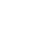 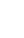 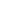 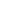 Lorem IpsumLorem Ipsum is simply dummy.Lorem IpsumLorem Ipsum is simply dummy.Lorem IpsumLorem Ipsum is simply dummy.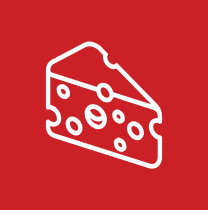 Lorem IpsumLorem IpsumLorem IpsumLorem Ipsum is simply dummy text of the.Lorem Ipsum is simply dummy text of theLorem Ipsum is simply dummy text of the.OUR TEAMJohn SmithPresident DirectorDavid ExelSenior ChefLeonardCook HelperRonald LuxChefLorem Ipsum is simply dummy text of the printing and typesetting industry.Lorem Ipsum is simply dummy text of the printing and typesetting industry.Lorem Ipsum is simply dummy text of the printing and typesetting industry.Lorem Ipsum is simply dummy text of the printing and typesetting industry.Lorem Ipsum	Lorem IpsumLorem ipsum dolor sit amet, consectetur  adipiscing elit. Pellentesque id dui odio. Integer neque velit, ornare eget est et, consectetur  facilisis dui. Etiam varius tortor cursus, hendrerit nulla vel, laoreet libero.Lorem ipsum dolor sit amet, consectetur adipiscing elit. Pellentesque id dui odio. Integer neque velit, ornare eget est et, consectetur facilisis dui. Etiam varius tortor cursus, hendrerit nulla vel, laoreet libero.unite creates a perfect tastePROJECT DESCRIPTIONAppetizer	Main CourseLorem ipsum dolor sit amet, consectetur adipiscing elit. Quisque gravida ipsum in eros porttitor, at consequat orci laoreet. Quisque euismod est massa, a dapibus lorem laoreet sit amet.Lorem ipsum dolor sit amet, consectetur adipiscing elit. Quisque gravida ipsum in eros porttitor, at consequat orci laoreet. Quisque euismod est massa, a dapibus lorem laoreet sit amet.BUDGETOverviewUt quis nunc cursus, porttitor ipsum a, fermentum purus. Morbi pretium aliquam varius. Pellentesque facilisis, odio et interdum sodales, arcu nunc dapibus lacus, feugiat vulputate mi erat id augue. Donec vestibulumCost DetailUt quis nunc cursus, porttitor ipsum a, fermentum purus. Morbi pretium aliquam varius. Pellentesque facilisis, odio et interdum sodales, arcu nunc dapibus lacus, feugiat vulputate mi erat id augue.Lorem ipsum dolor sit amet,Lorem Ipsum is simplyLorem ipsum dolor sit amet,Lorem Ipsum is simplyPROJECT TIMELINELorem IpsumLorem ipsum dolor sit amet, consectetur adipiscing elit. Pellentesque id dui odio. Integer neque velit, ornare eget est et, consectetur facilisis dui. Etiam varius tortor cursus,  hendrerit  nulla vel, laoreet libero. Cras lacinia, lacus vitae efficitur aliquet, nunc nibh tempus nibh.Week 3Week 3Week 5Week 6Lorem Ipsum	Lorem IpsumLorem ipsum dolor sit amet, consectetur adipiscing elit. Pellentesque id  dui  odio. Integer neque velit, ornare eget est et, consectetur facilisis dui. Etiam varius tortor cursus, hendrerit nulla vel, laoreet libero. Cras lacinia, lacus vitae efficitur aliquet, nunc nibh tempus  nibh, a tempus dui dui eget ante.Lorem ipsum dolor sit amet, consectetur adipiscing elit. Pellentesque id  dui  odio. Integer neque velit, ornare eget est et, consectetur facilisis dui. Etiam varius tortor  cursus,  hendrerit  nulla vel, laoreet libero. Cras lacinia. 	ACEPTANCE OF QUOTE	PAYMENT5000 King Road, Tokyo Rounded Town Check, Japan, 34564+ 123 4563456+ 9827 828924labdesign@gmail..com www.labdesign.comProposal Issued: 02.07.2018Proposal Valid To: 01.02.2019Lorem IpsumLorem ipsum dolor sit amet, consectetuer adip sed diam nonummy nibh euismod tincidunt ut laoreet dolore magna$500Lorem IpsumLorem ipsum dolor sit amet, consectetuer adip sed diam nonummy nibh euismod tincidunt ut laoreet dolore magna$500Lorem IpsumLorem ipsum dolor sit amet, consectetuer adip sed diam nonummy nibh euismod tincidunt ut laoreet dolore magna$500TERM & CONDITIONLorem ipsum dolor sit amet, consectetur adipiscing elit. Quisque gravida ipsum in eros porttitor, at consequat orci laoreet.THANK YOU5000 King Road, Tokyo Rounded Town Check, Japan, 34564+ 123 4563456+ 9827 828924labdesign@gmail..com www.labdesign.comЧеткая структура.Холодные и горячие КП.Сопроводительные письмаГрафическое оформление влюбых цветах и форматахГотовность от 72 часовТакже “под ключ”: презентации,брошюры, White Paper, буклеты, маркетинг-китДополнительно: оформление подбрендбук компании или подбор сочетаний цветов для создания вашего фирстиля иоформленияClear structure. The solic- ited and unsolicited busi- ness proposals. The cover lettersGraphic design in any colors and for- matsAn availability from 72 hoursPlus the turnkey:presentations, bro- chures, White Paper, booklets, and mar- keting kitsAdditionally: design for a company’s brand book or selection of color combinations to create your corporate identity and design